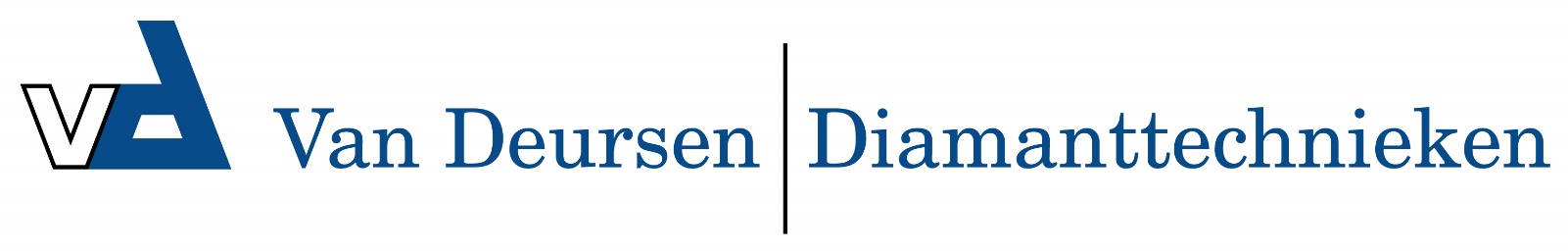 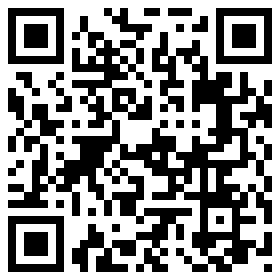 7960200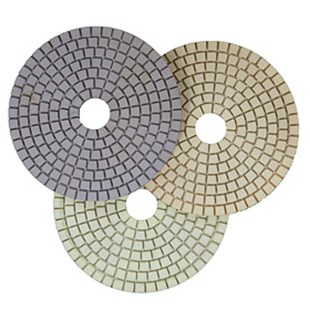 Het diamantslijp systeem type DiaCer-Dry in klittenband ontwerp is geschikt voor het polijsten van marmer en graniet, zonder watervoorziening. Door zijn speciale diamanten band kan met deze bases lichtere graniet bijna perfect droog gepolijst worden zonder verkleuren van het materiaal.7960200Diacer-Dry / D 100 mm / K 50Klett / Kunstharz / Marmor & Granit7960210Diacer-Dry / D 100 mm / K 100Klett / Kunstharz / Marmor & Granit7960220Diacer-Dry / D 100 mm / K 200Klett / Kunstharz / Marmor & Granit7960230Diacer-Dry / D 100 mm / K 400Klett / Kunstharz / Marmor & Granit7960240Diacer-Dry / D 100 mm / K 800Klett / Kunstharz / Marmor & Granit7960250Diacer-Dry / D 100 mm / K 1500Klett / Kunstharz / Marmor & Granit7960260Diacer-Dry / D 100 mm / K 3000Klett / Kunstharz / Marmor & Granit7960270Diacer-Dry / D 100 mm / Polierer weißKlett / Kunstharz / Marmor & Granit